Итоги онлайн-опроса граждан по оценке работы по противодействию коррупции, проводимой административным отделом Забайкалкрайстата в 2014 годуПо состоянию на 12 часов 31.12.2014 года (опрос проводился с 01.05.2014 по 31.12.2014) всего проголосовало 13 человек:© 2014 Забайкалкрайстат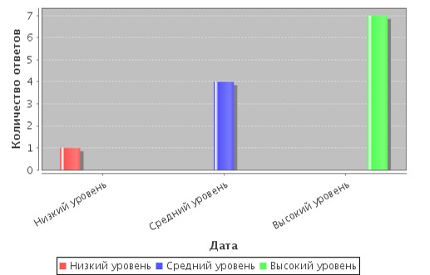 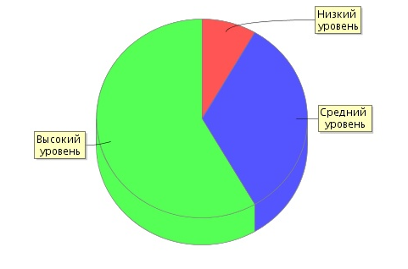 Высокий уровень8 чел.61,54 %Средний уровень4 чел.30,77 %Низкий уровень1 чел.7,69 %